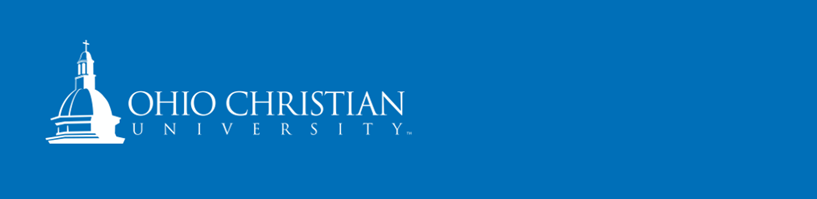 ContentsYour Information – Name & Academic ProgramGoals: What degree do you want to earn? How will it help you reach your life goals?Evaluation and Strategy: Describe what led to your academic suspension. Here are some common topics for you to consider.Academic HabitsDid you use OCU’s academic support program last semester? What habits do you need to build? What are your strategies?Circumstances Around You Plan of action to overcome these circumstances.Actions you already taken.Attitudes & Spiritual LifeHow did your attitudes and spiritual life affect your academics? What has changed? What changes do you need to pursue?Additional CommentsIs there anything else you want the committee to know?Was there anything OCU could have done differently to help you?Summary: Why should the Committee allow me to enroll next semester?Have you shown us you are ready for a successful semester? How does your plan address the important issues? What actions have you already taken? What new attitudes ensure your success?Commitment: If your appeal is granted, how will youPut this plan into action?Follow through with the commitments you’ve made?You are answering one main question: Why should the Academic Policies Committee allow me to enroll next semester?What evidence does the Committee want to see?Tell us what led to your suspension. Show us you understand what went wrong.Describe your plan of action for each challenge. Show us how you can succeed academically. 